Unterstand (alle Masse in mm)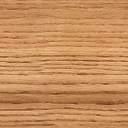 Abmessungen	Holzgerüst / mit DachLänge:	110 / 120Breite:	54 / 70Höhe vorne:	55 / 56.5Höhe hinten:	51 / 52.5Dachneigung: 	4%MaterialKieferholzleisten	2x2
	3x4
	3x5Balsaholzstreifen	10x1Aluminium-Wellblech	65x27Zuschnitte (Anzahl à Länge)Kiefernholzleisten 2x2	1 à 60Kiefernholzleisten 3x4	2 à 110
	2 à 60
	6 à 45Kiefernholzleisten 3x5	3 à 60Balsaholzstreifen	1 à 60Aluminium-Wellblech	6
Für ein möglichst realistisches Aussehen das Dach aus einzelnen Platten zusammensetzen.benötigte Werkzeuge und HilfsmittelLinealfeine SägeSchleifpapier oder FeileWeissleimBaubrettFrischhaltefolieStecknadelnGewichteHolzlasurevtl. weitere Farben zum Verwittern